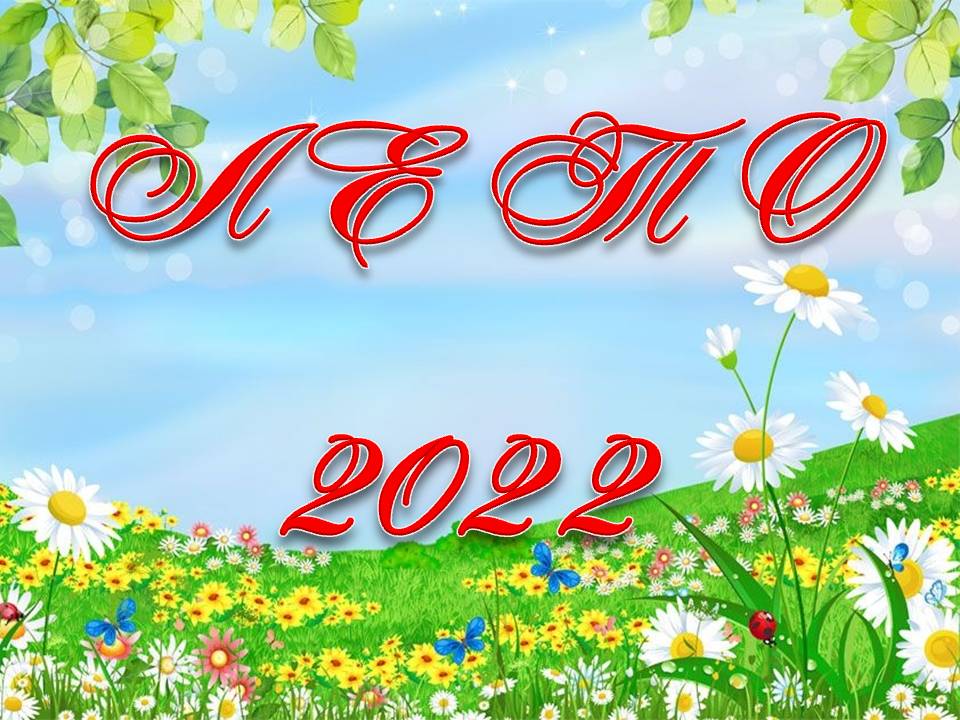 Неделя: «Праздник детства и солнечного света», 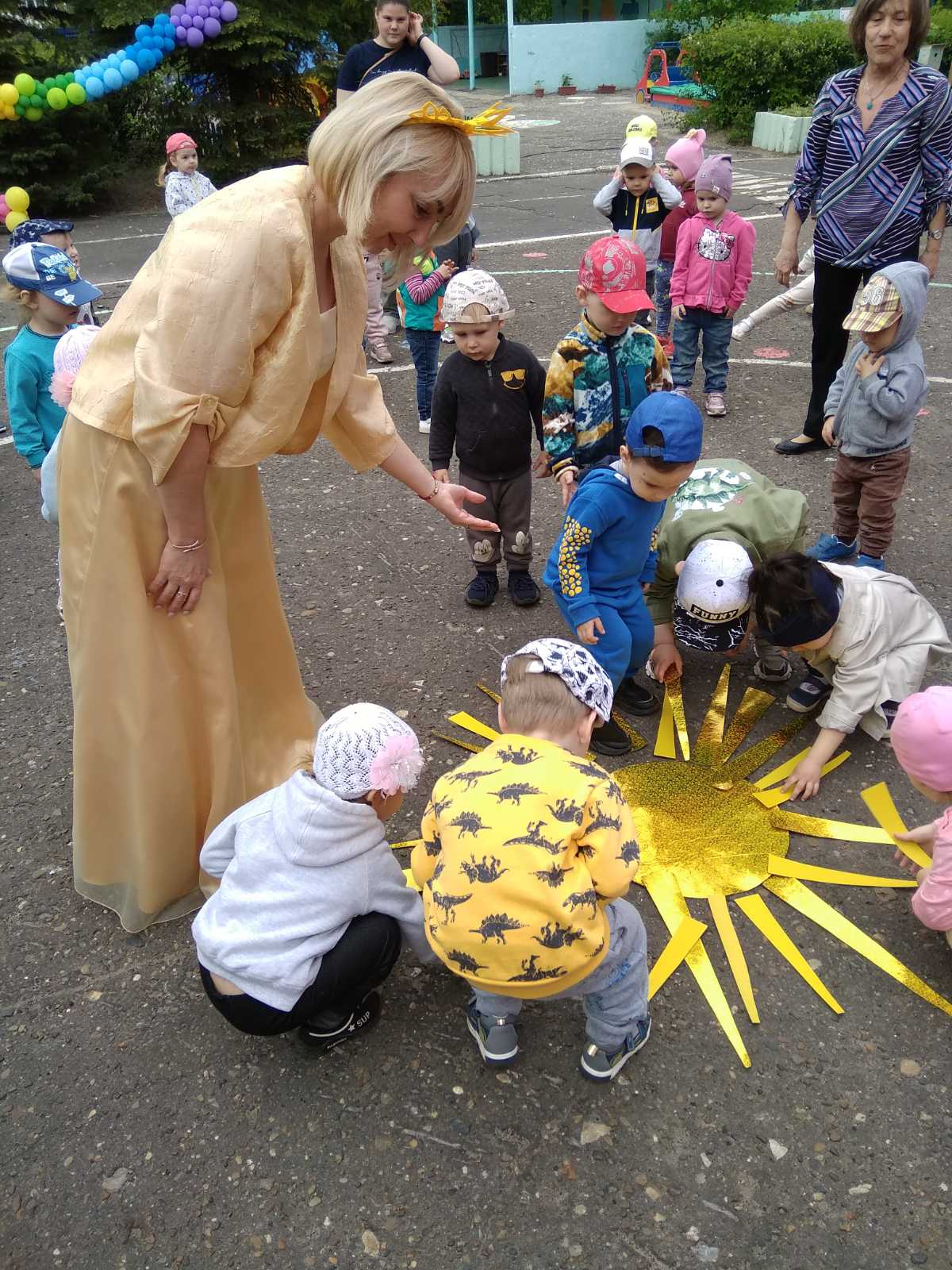 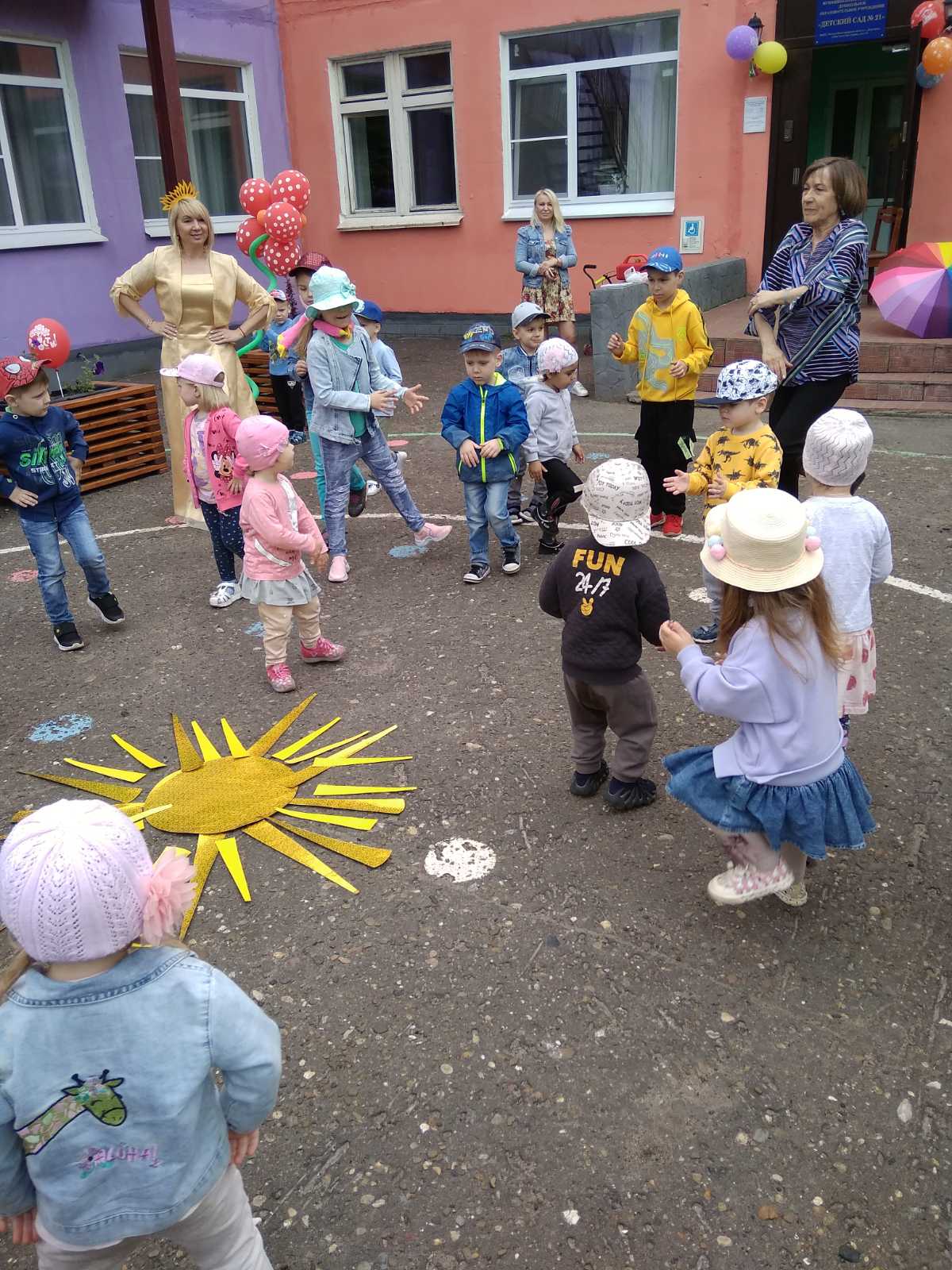 День защиты детей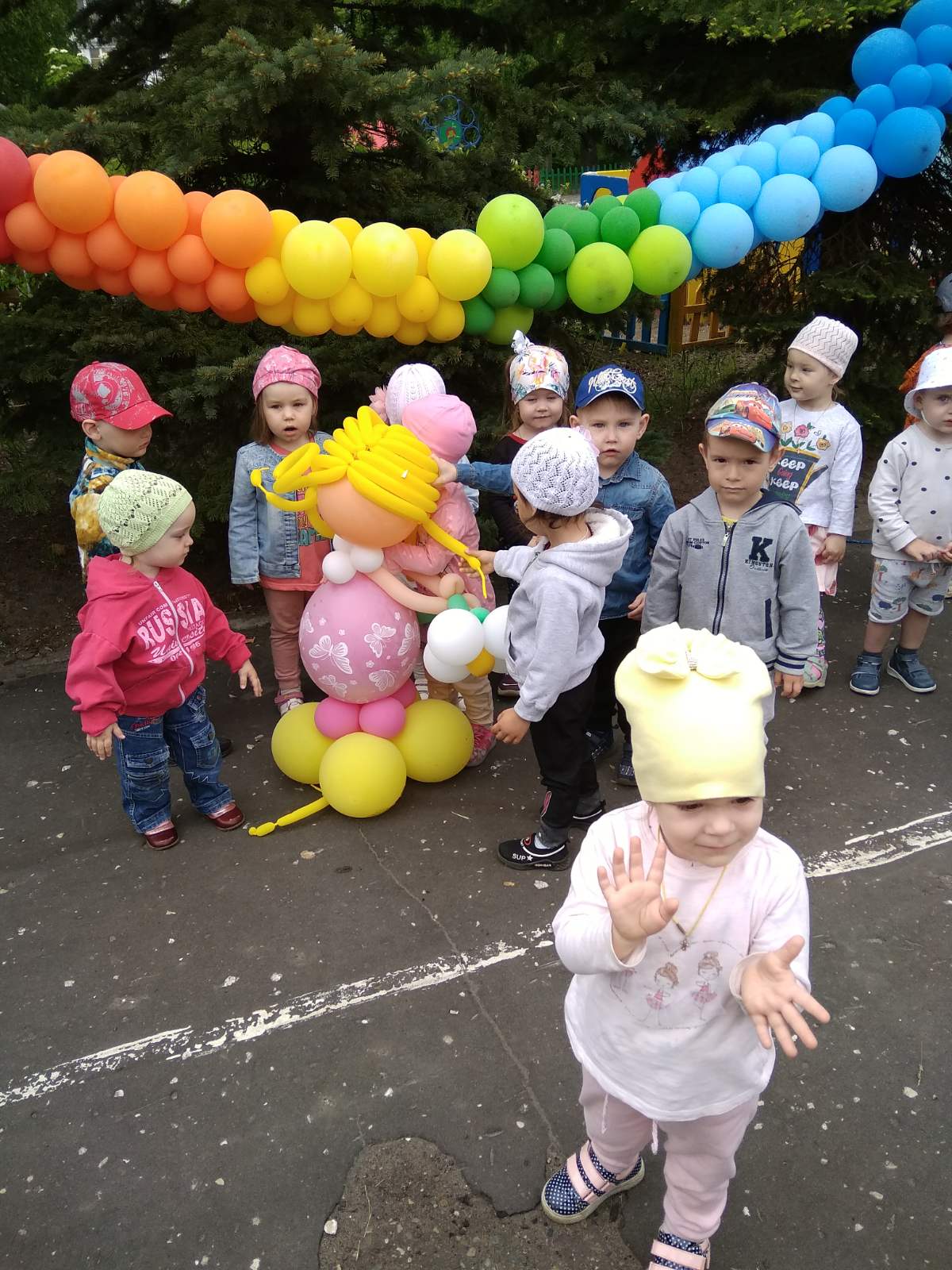 Неделя: «Моя Родина»                       Праздник «День России»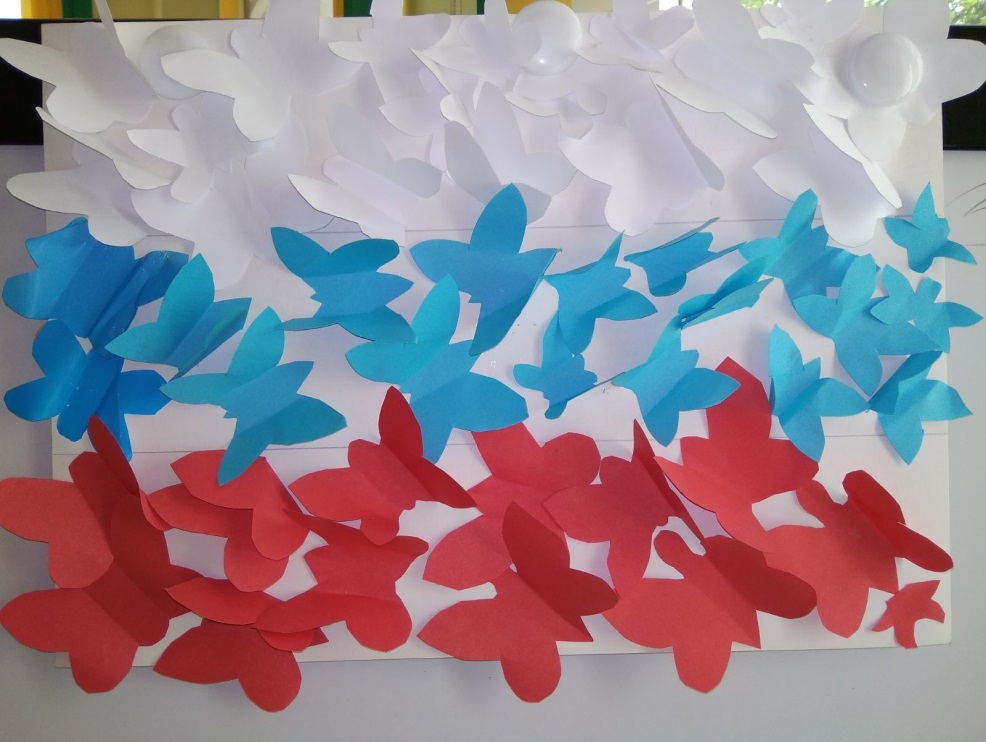 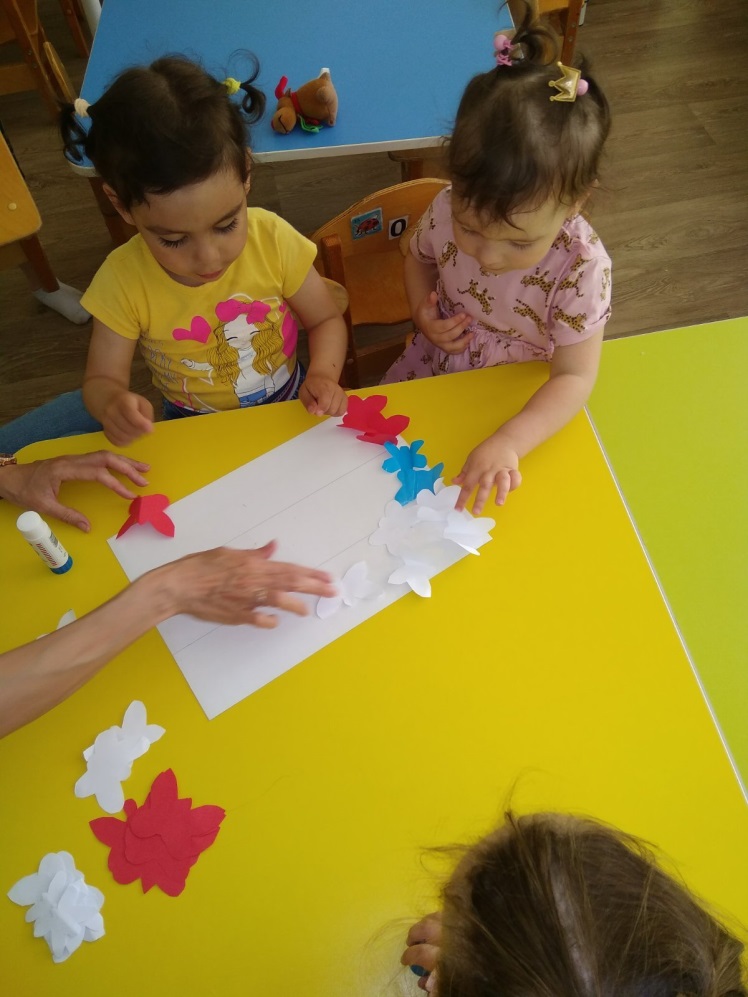 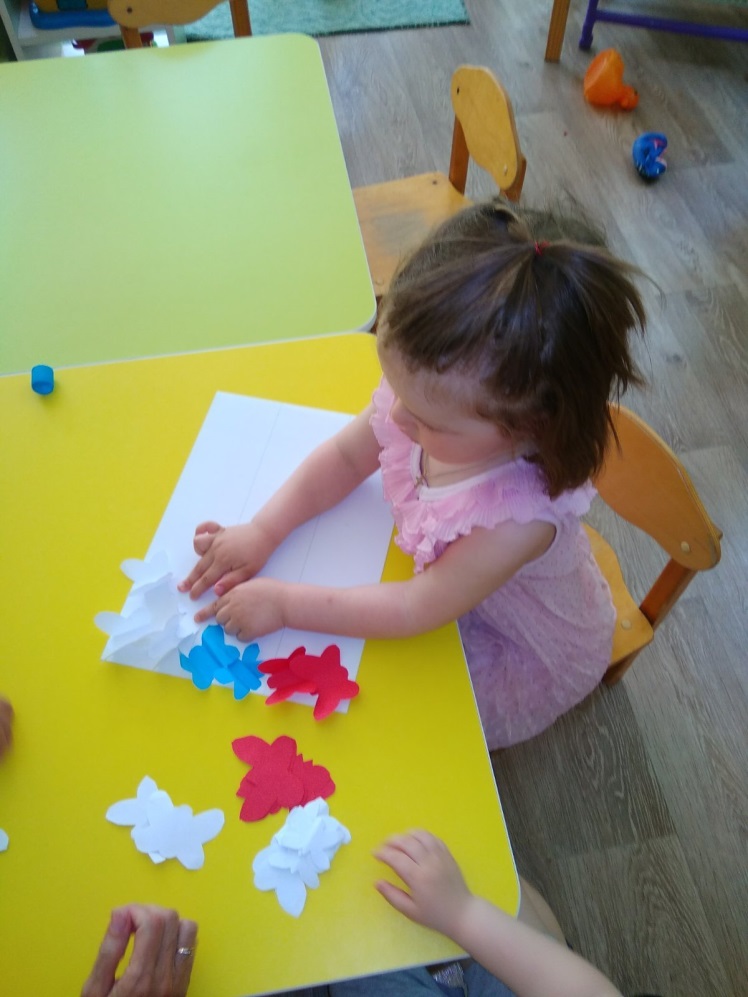 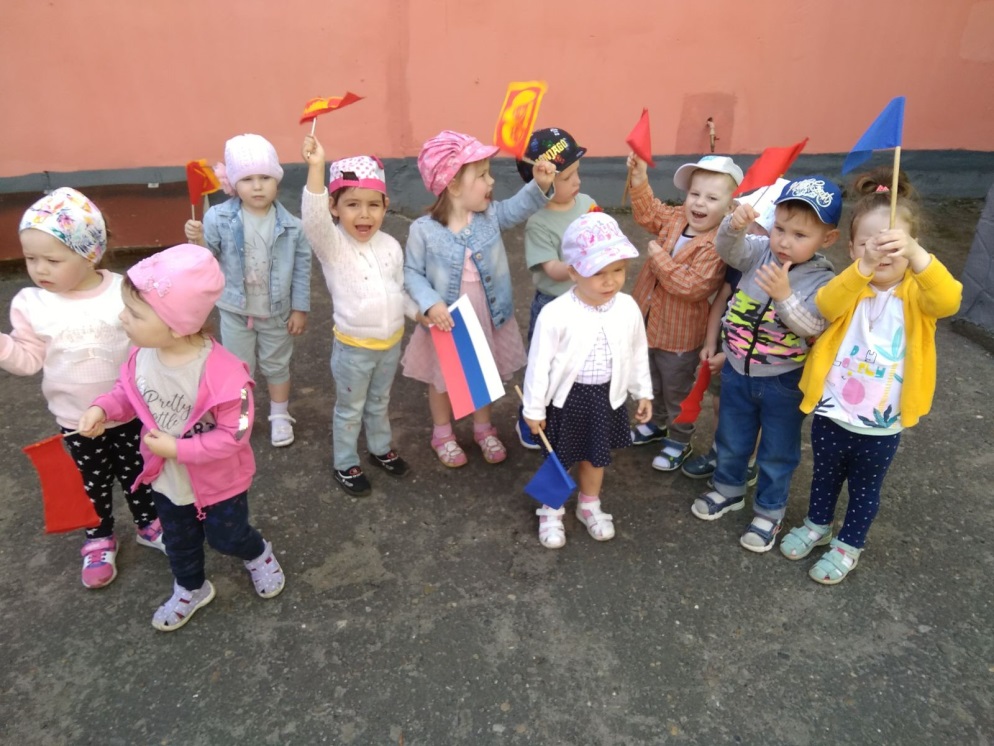 День заботы и любви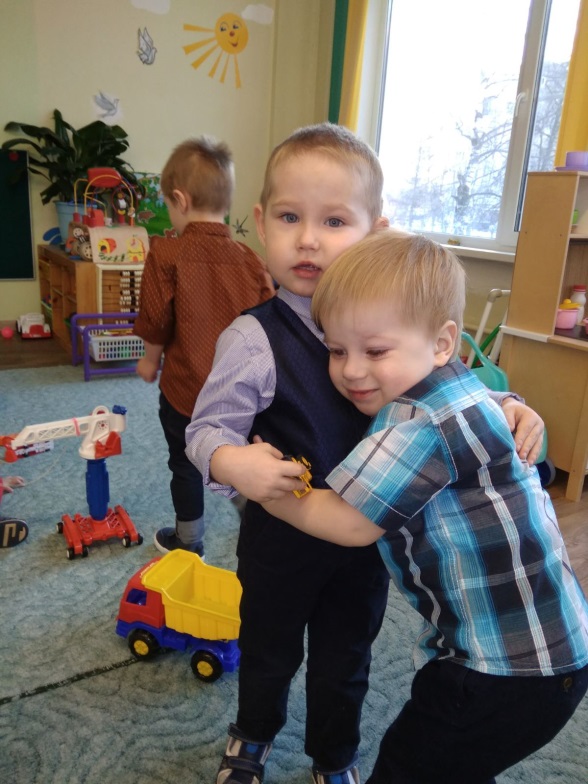 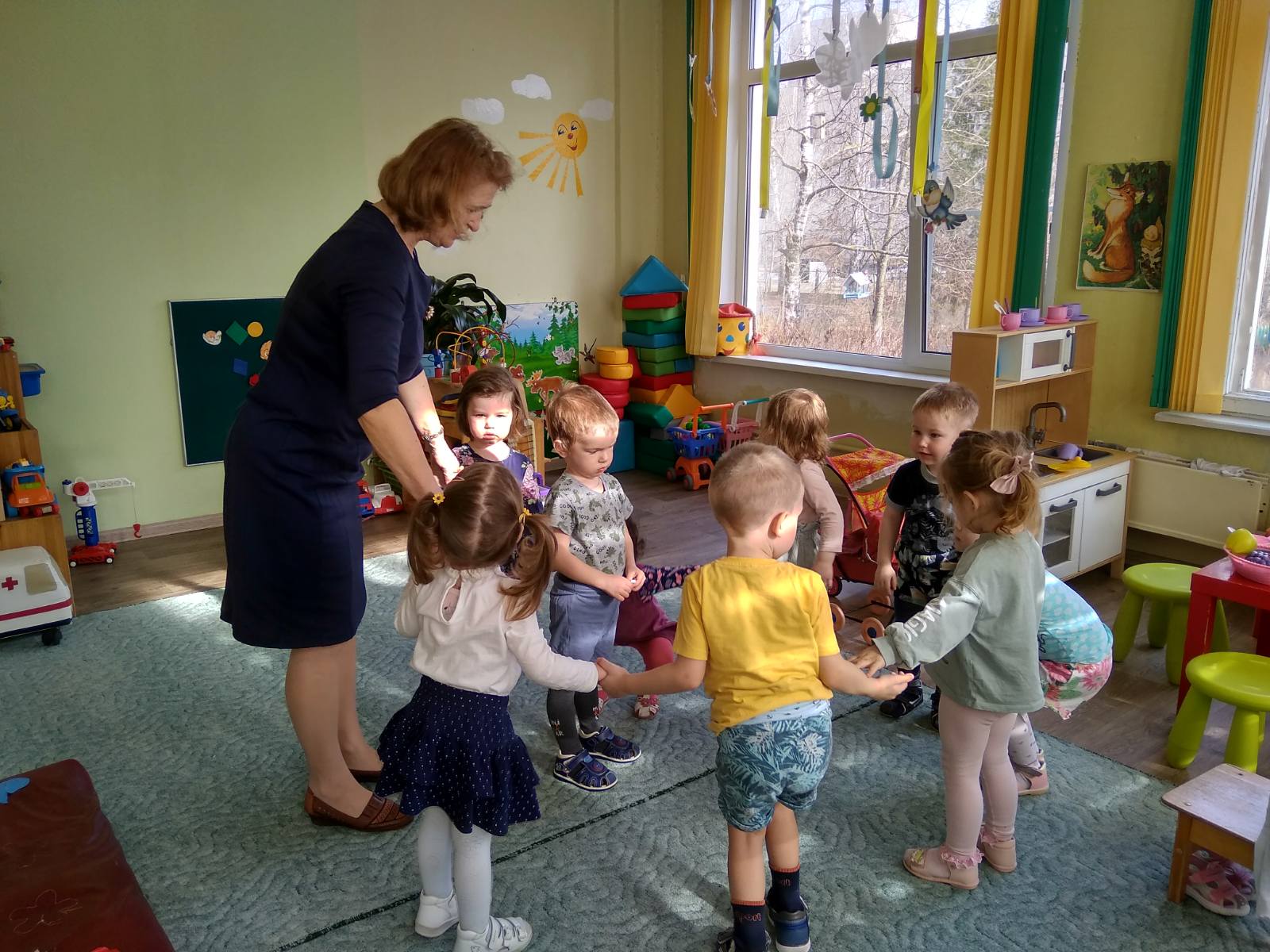 Очень весело живем, для друга спляшем и споем!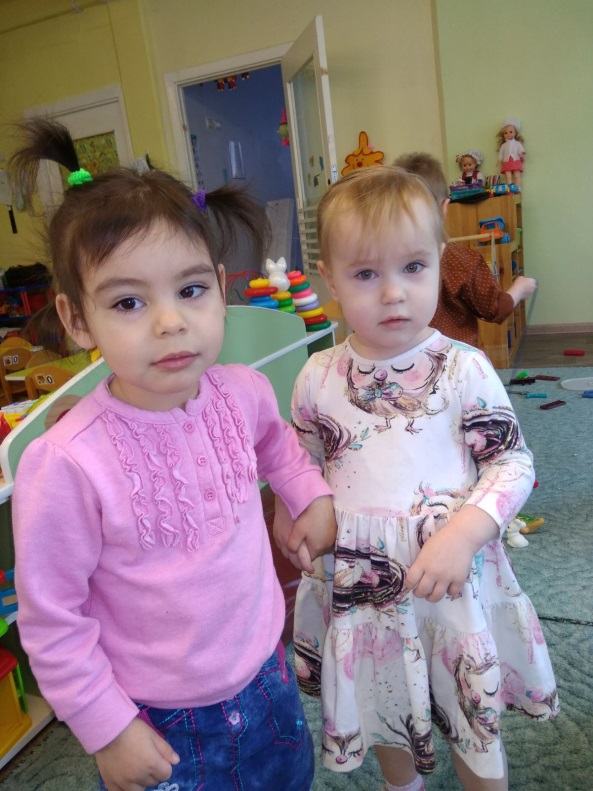 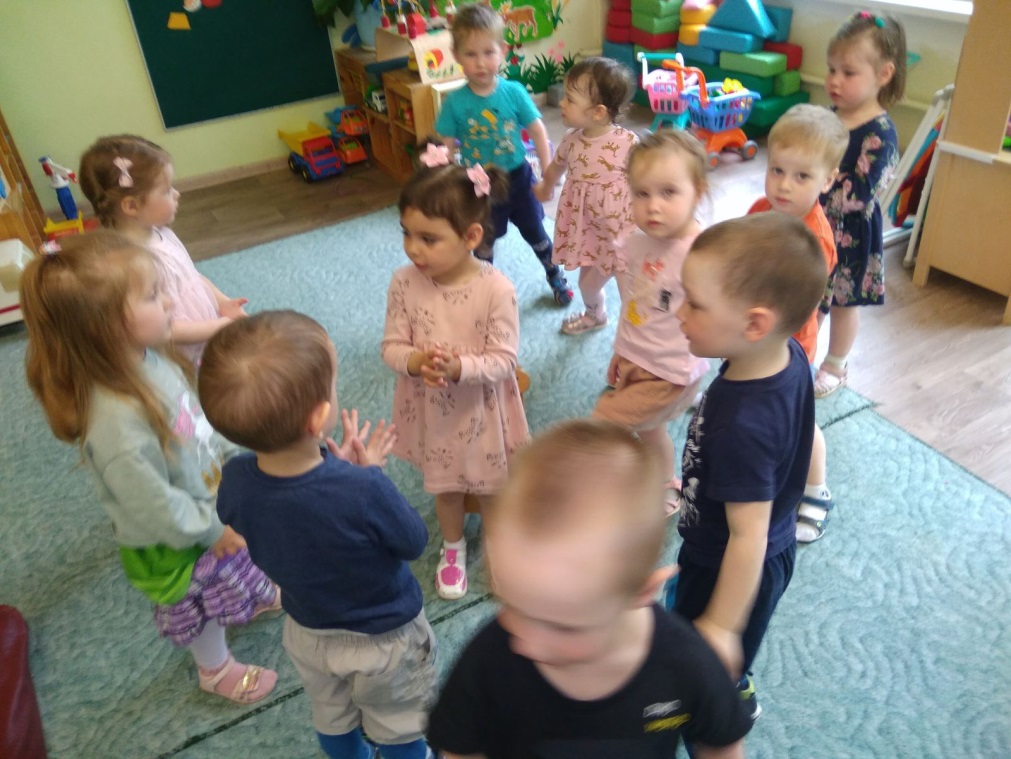 Неделя спорта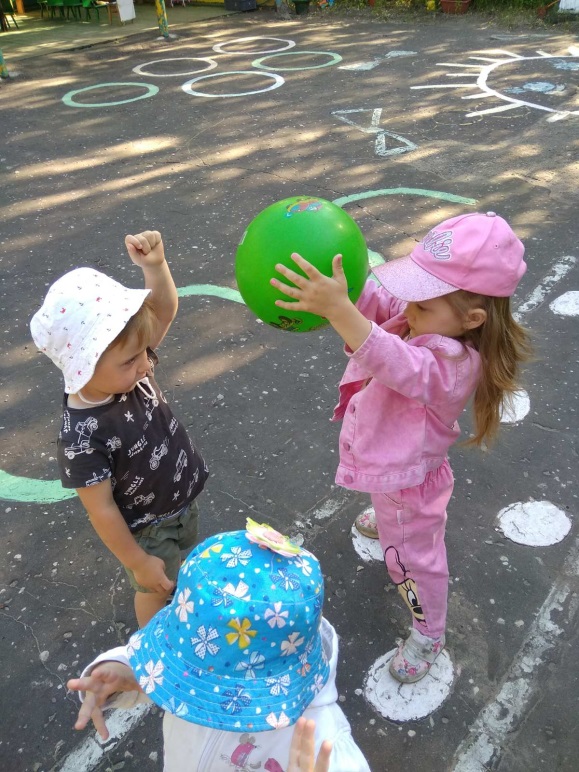 День подвижных игр с мячом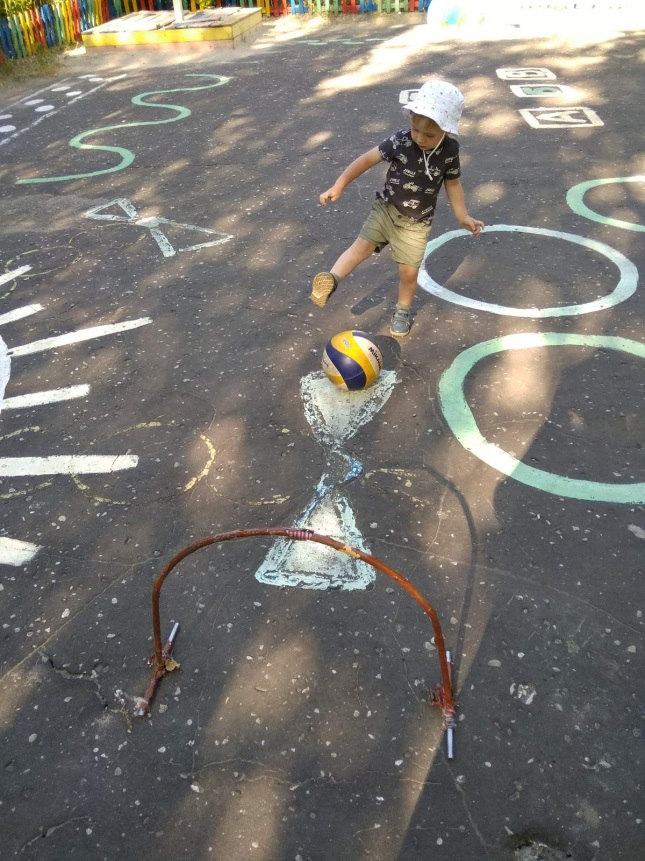 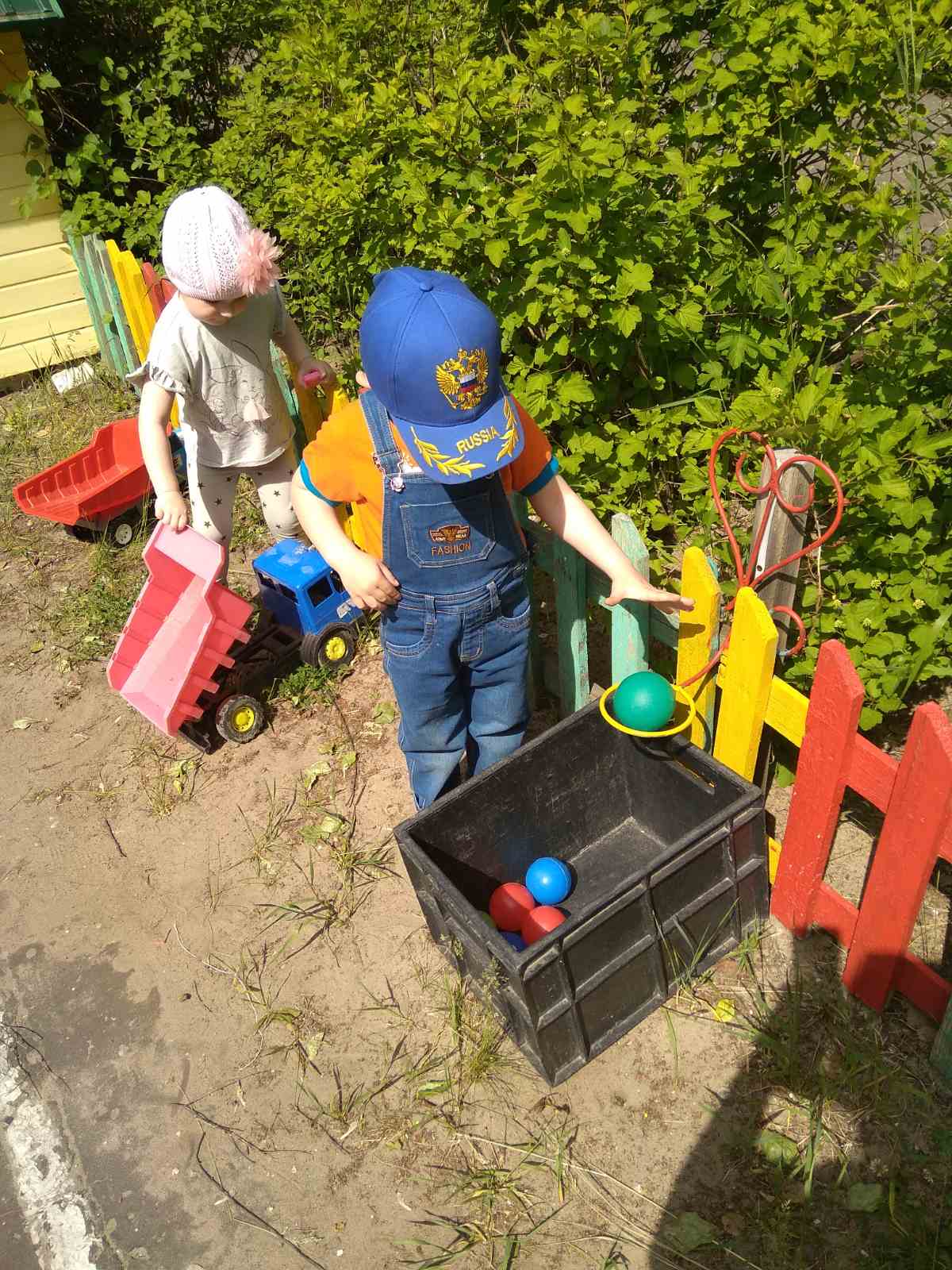 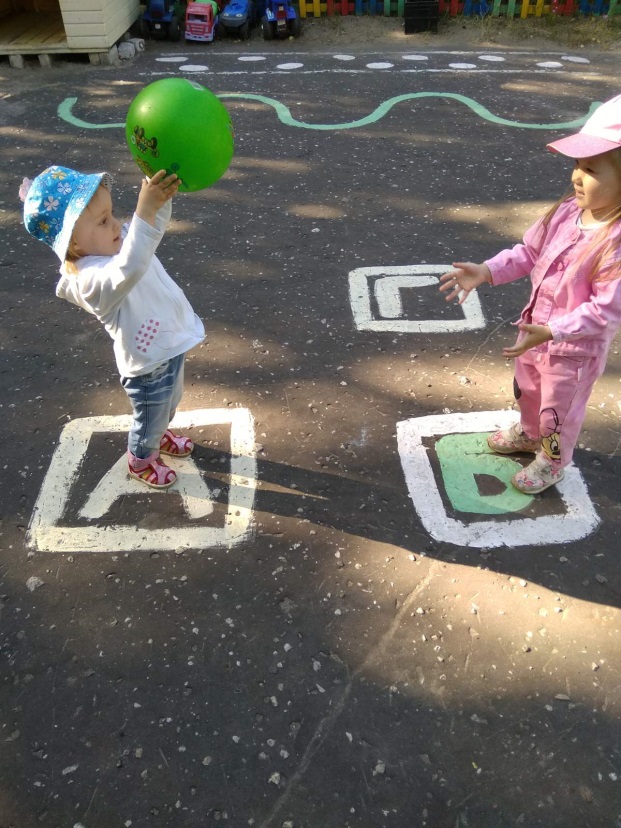 Разучивание новых подвижных игр с мячомБеседы с детьми о том, как можно играть с мячомПроведение эстафет и подвижных игр: «Не урони», «Мой веселый звонкий мяч», и т.д.Праздник мыльных пузырей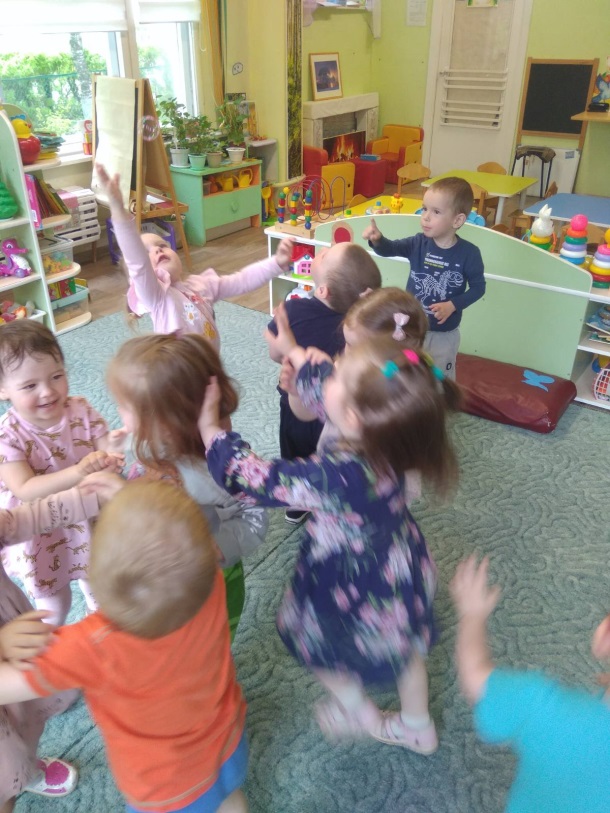 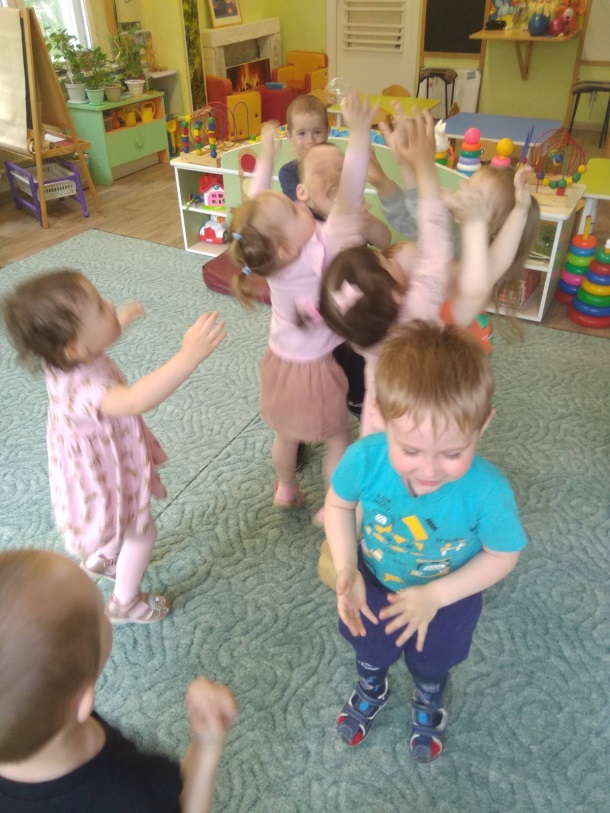 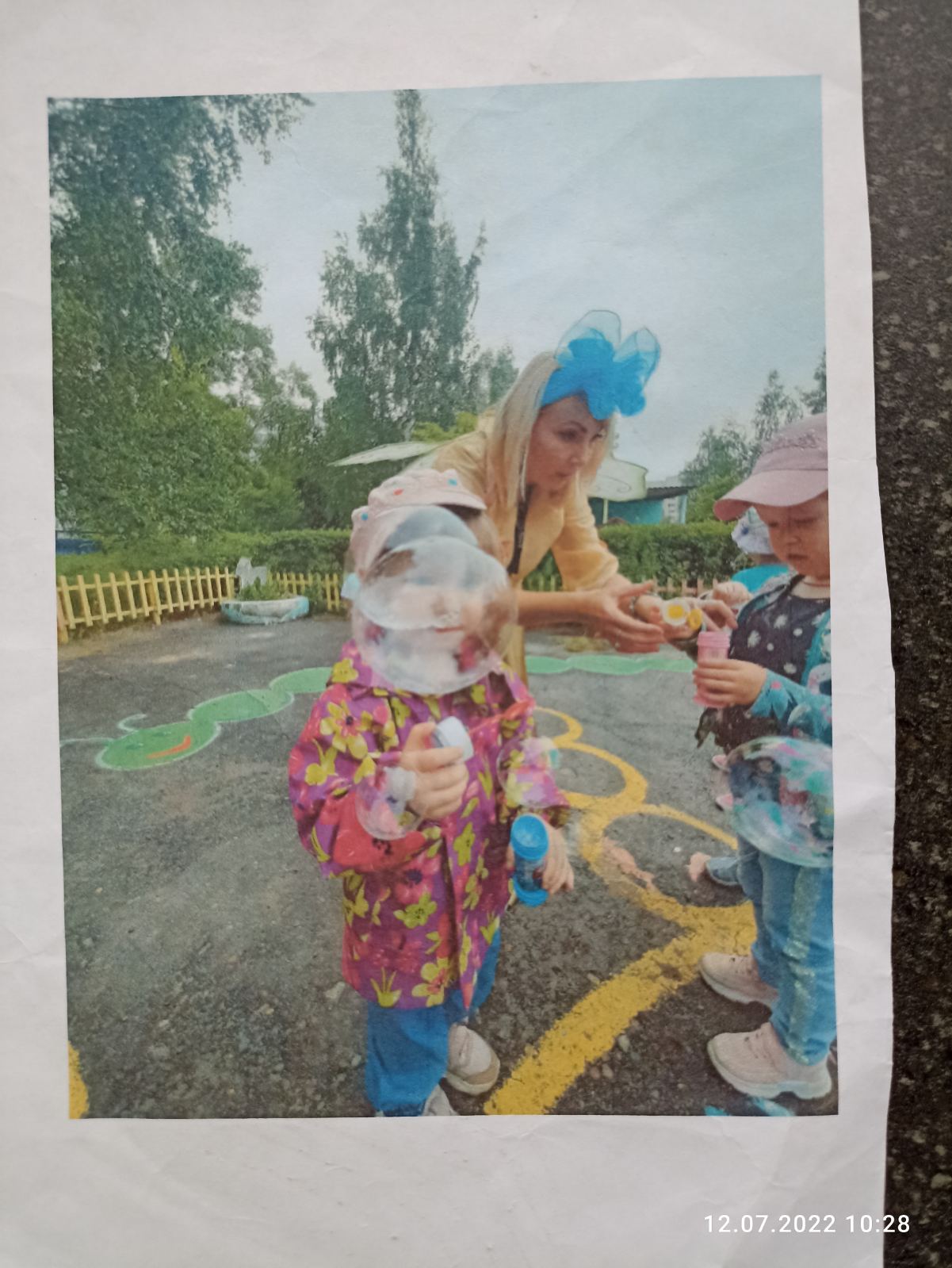 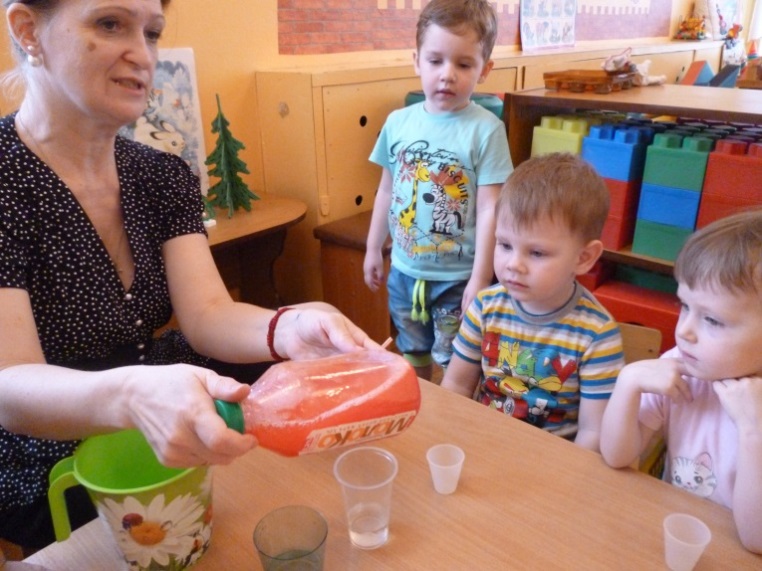 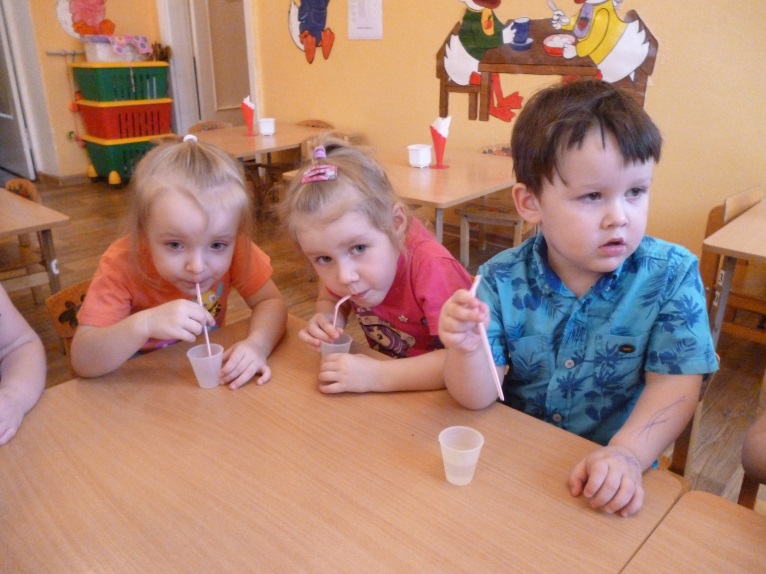 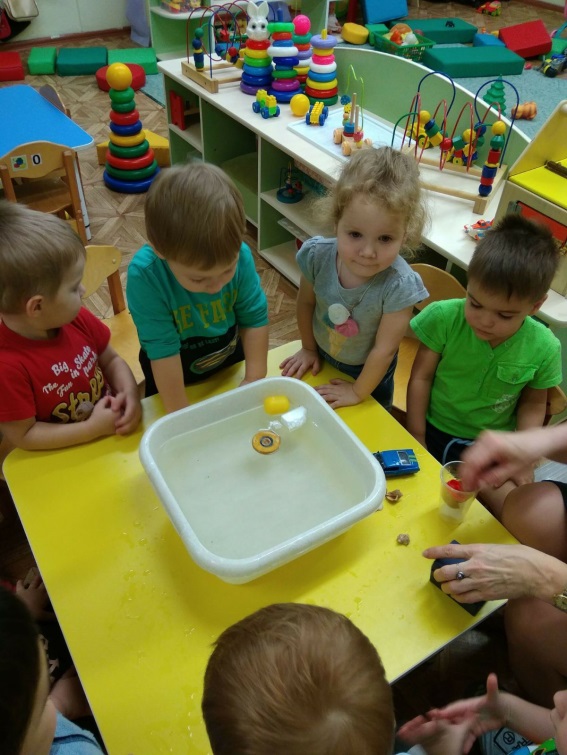 Эксперименты с водойНеделя здоровья «День воды и чистоты»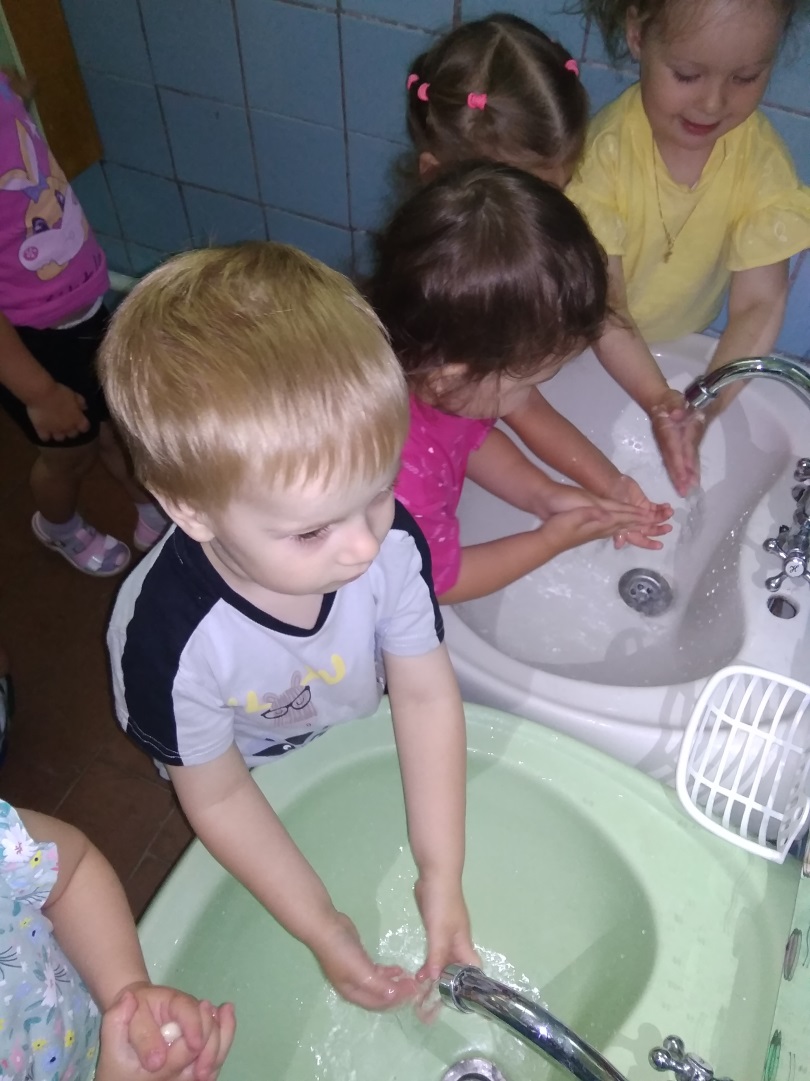 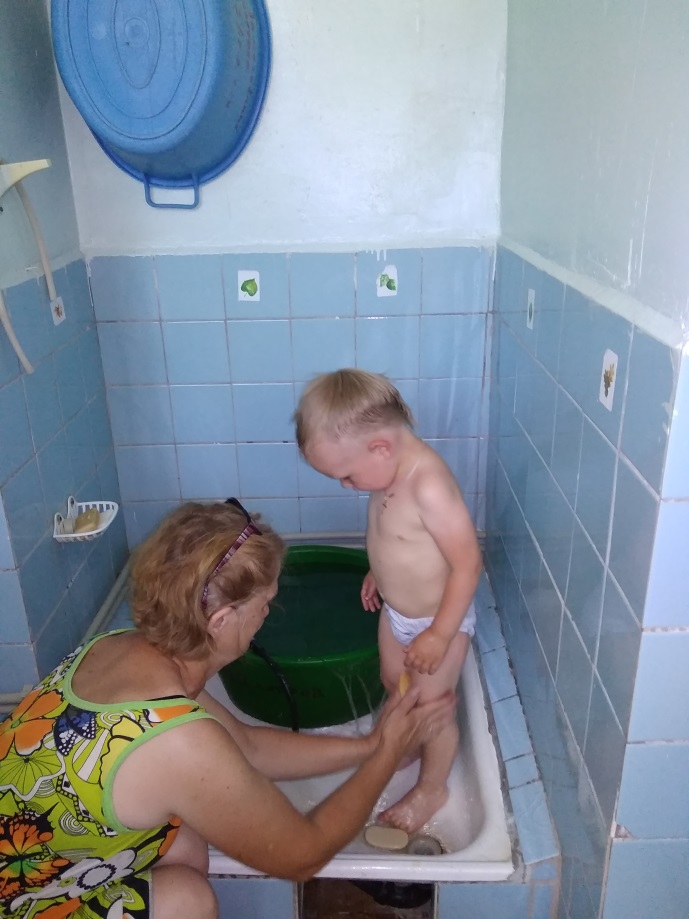 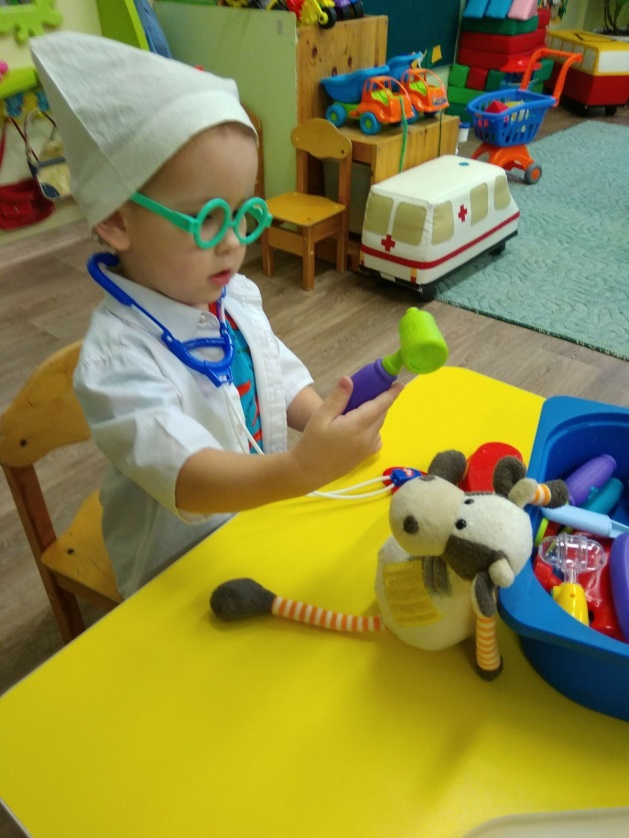 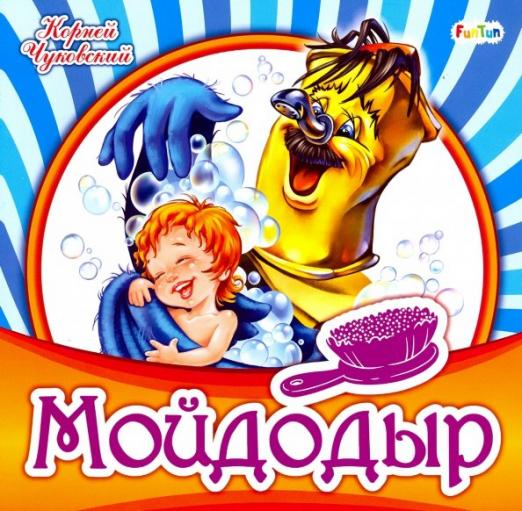 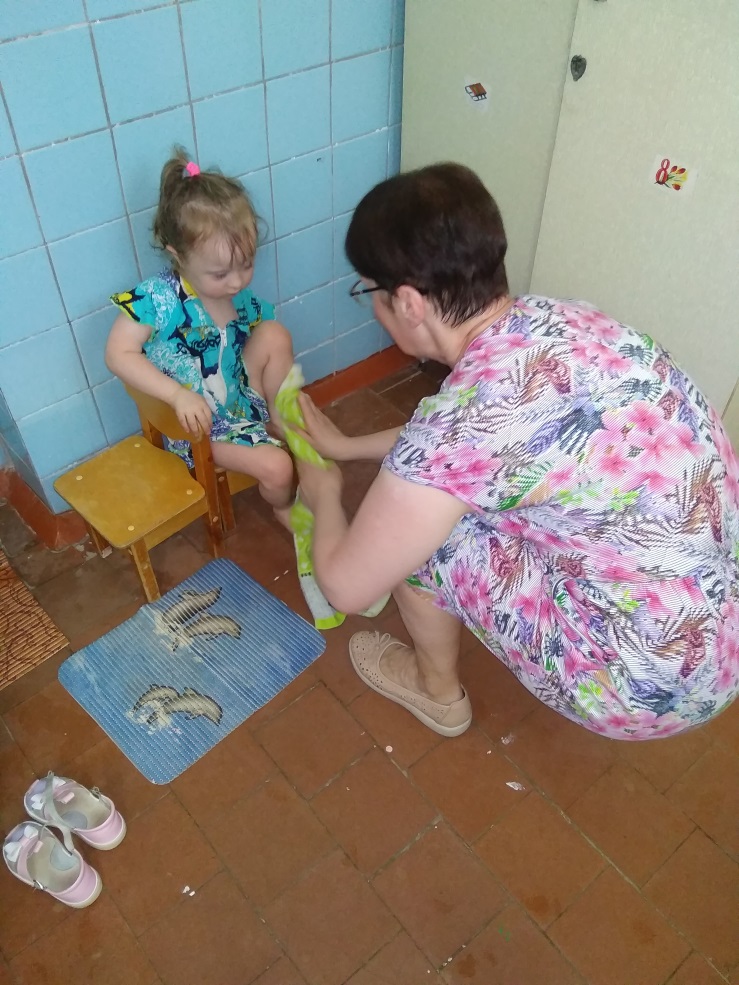 Беседы и мероприятия о правилах соблюдения личной гигиены, чтение сказки «Мойдодыр», с.р.игра «Доктор«День друзей»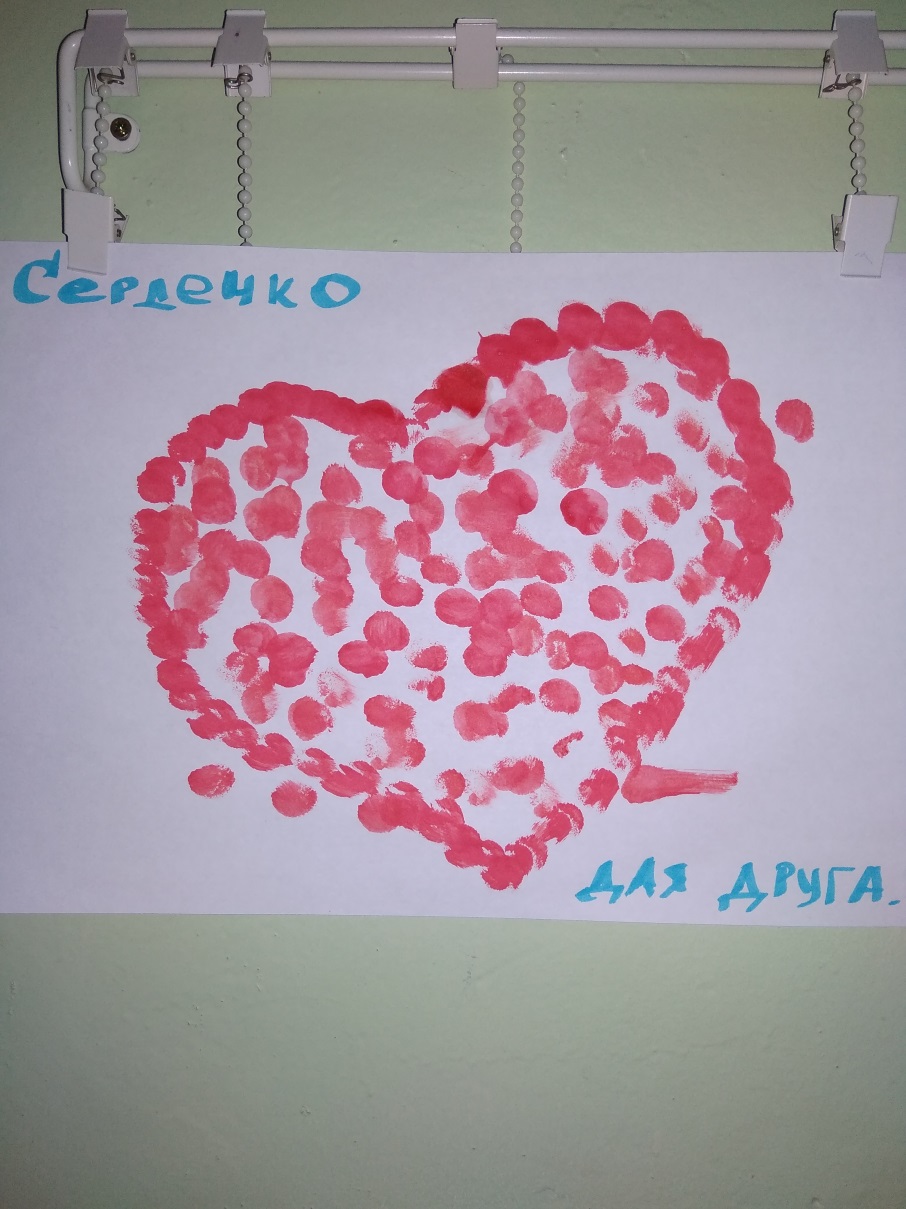 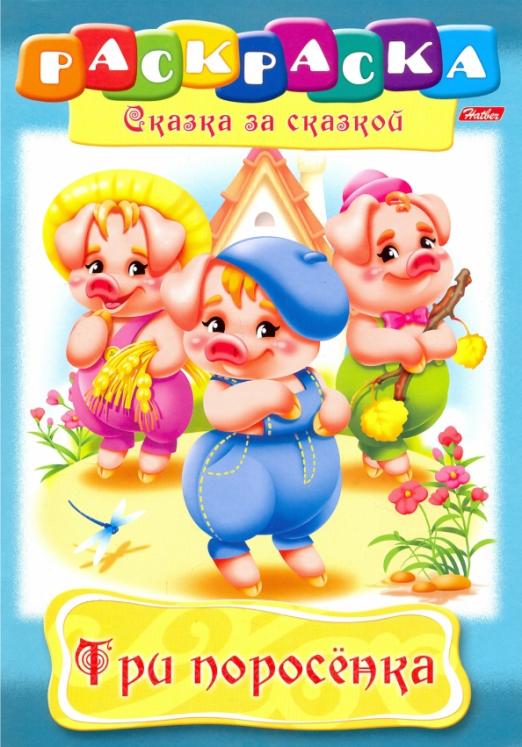 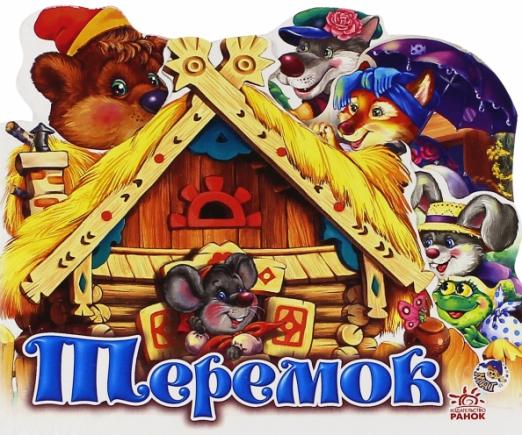 Чтение сказок «Три поросенка» и «Теремок»                Изготовление подарка другу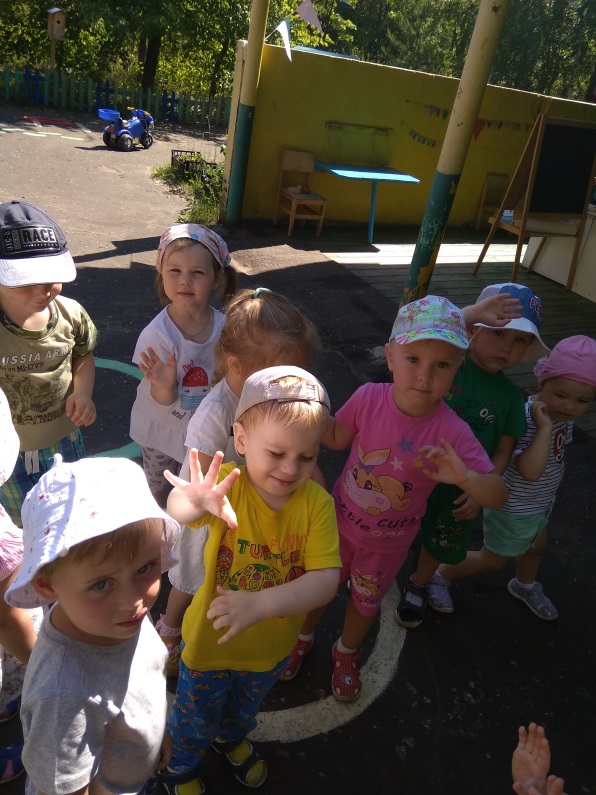 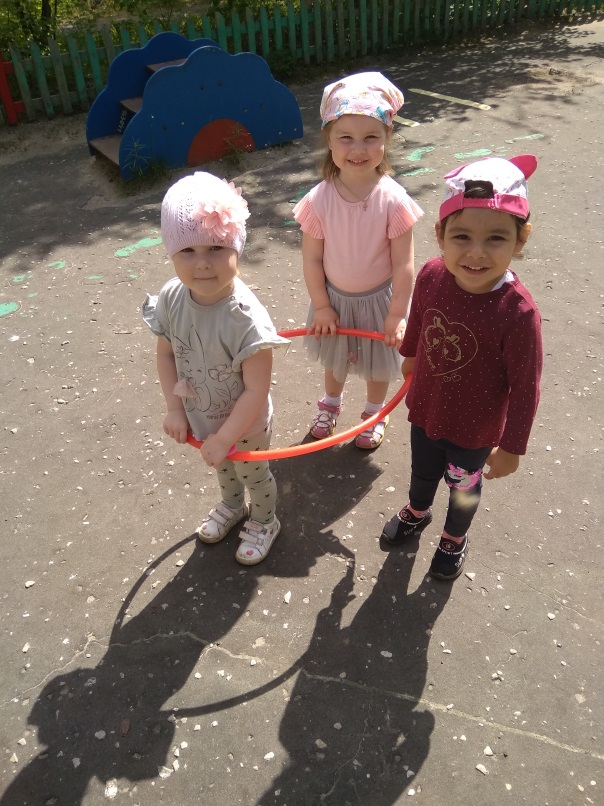 Игровые минутки «Подари улыбку другу»День ВитаминкиБеседы об овощах и фруктах, дидактические игры «Что изменилось?», «Узнай  по описанию», «Что где растет». 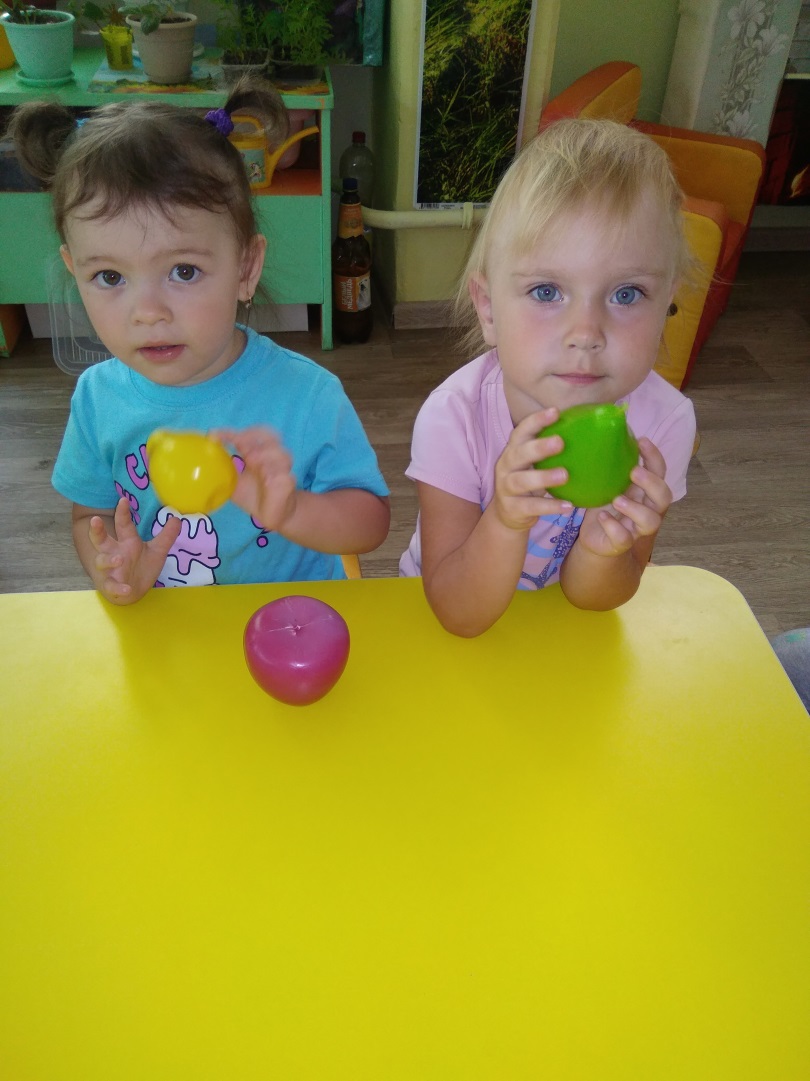 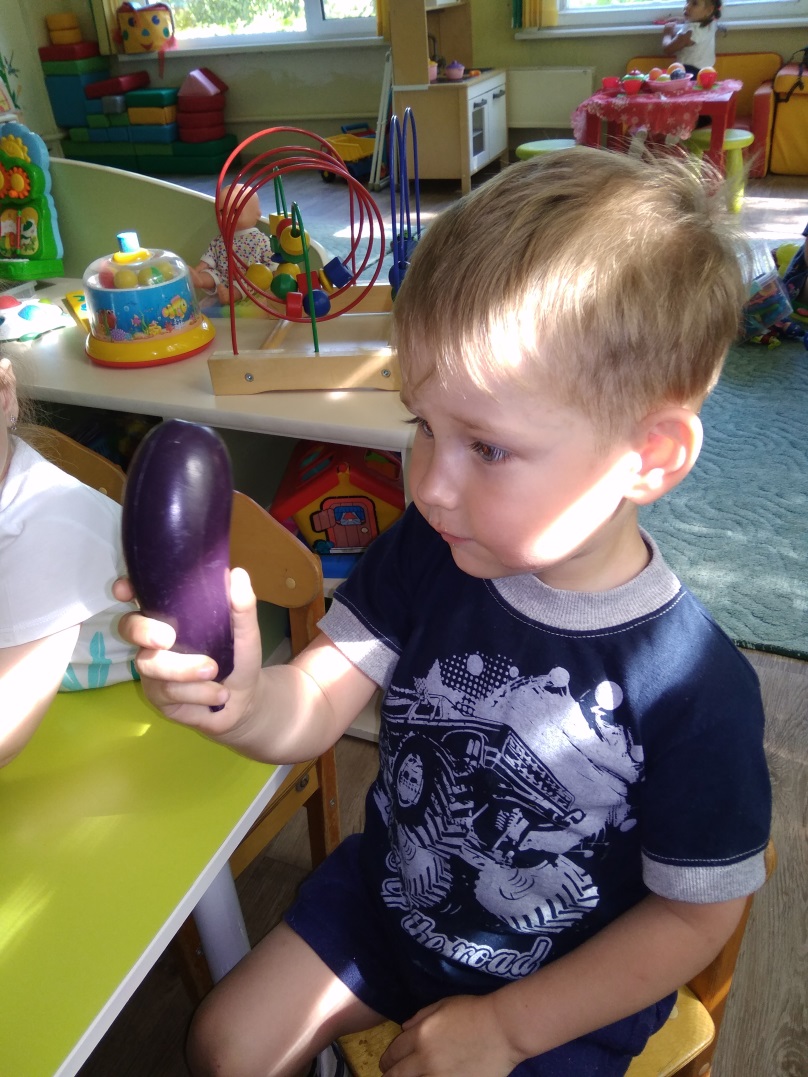 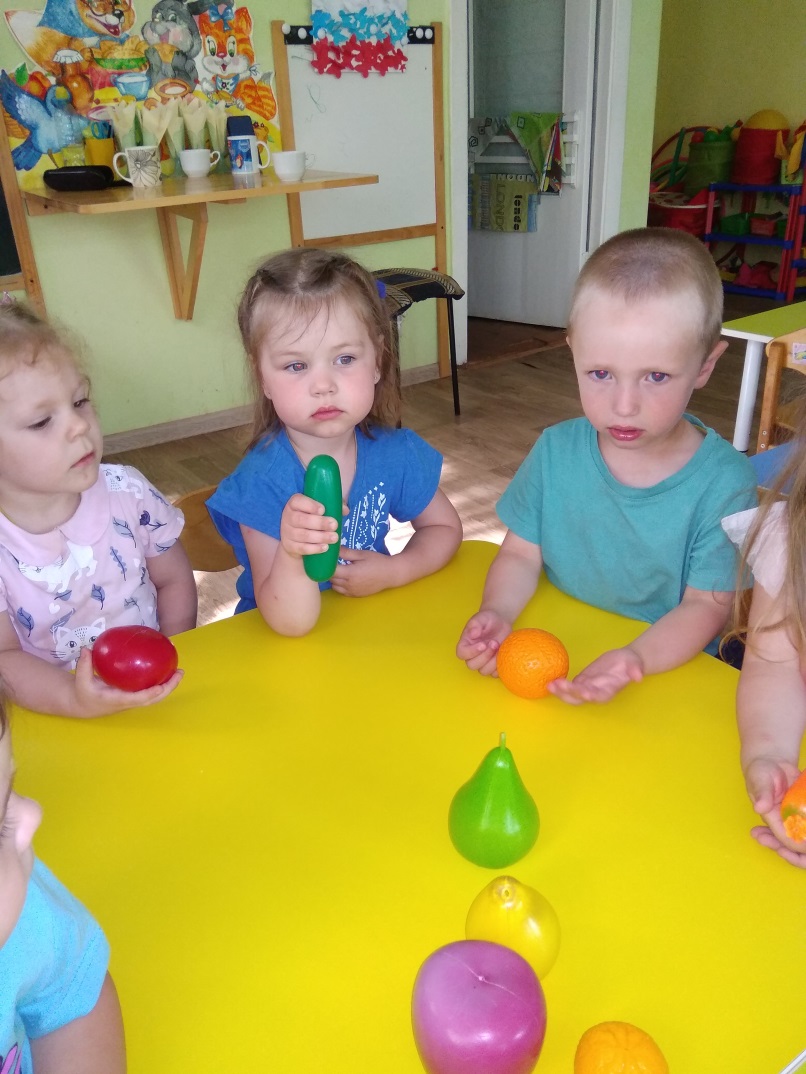 День Витаминки 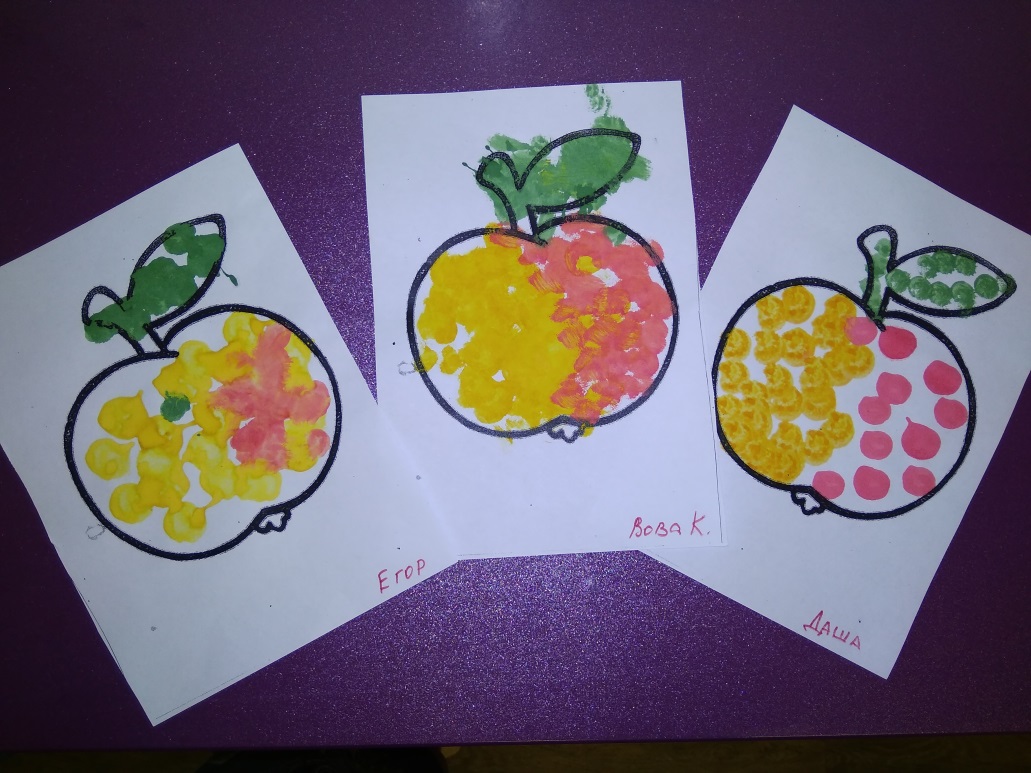 Рисование «Быть здоровыми хотим, фрукты-овощи едим»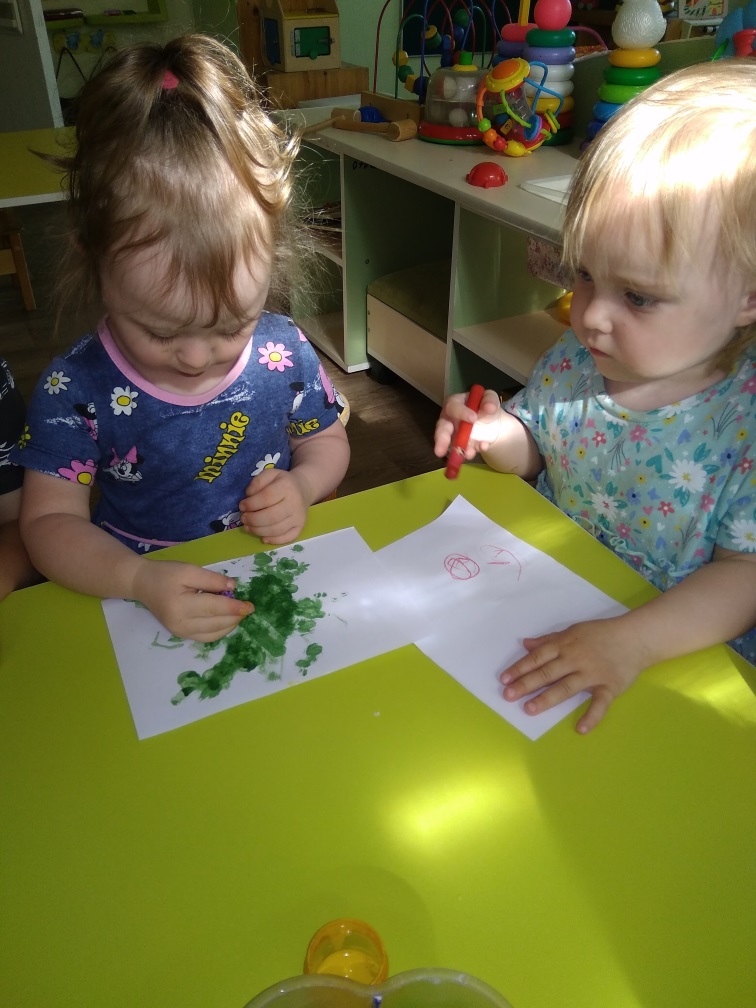 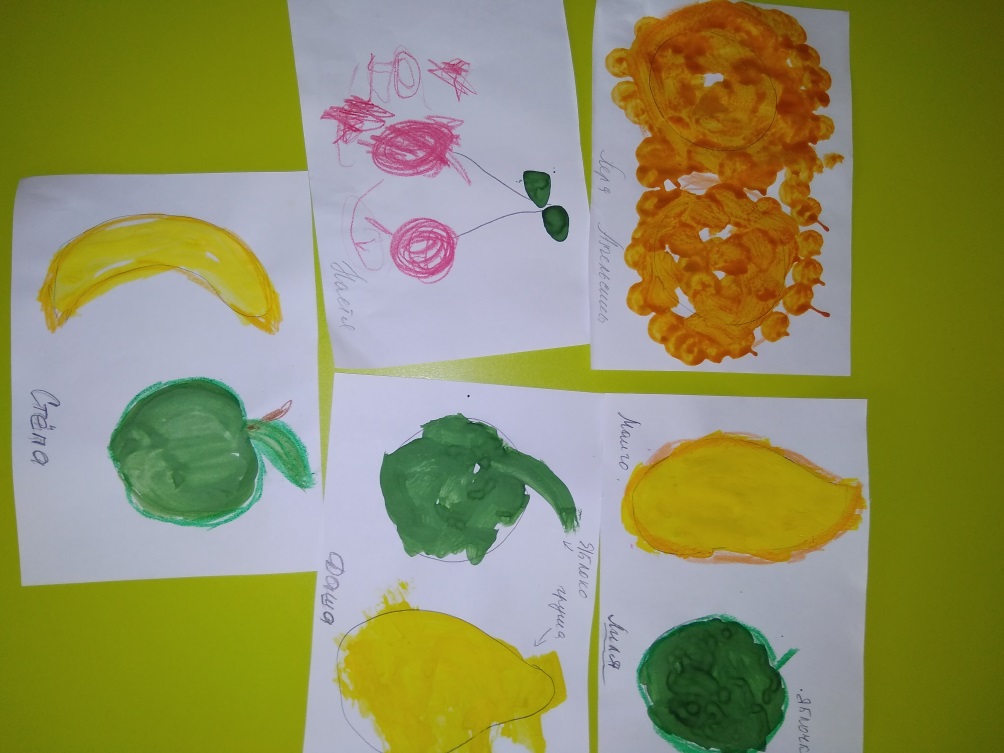 